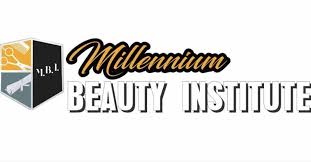 1st-3rd – no school winter breakJanuary 2023January 2023January 2023January 2023January 2023January 2023January 2023SundayMondayTuesdayWednesdayThursdayFridaySaturday12345678910111213141516171819202122232425262728293031